Если ребёнок заболел краснухой...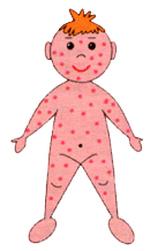 Краснуха – это также вирусная инфекция, распространяющаяся воздушно-капельным путем. Контагиозность краснухи меньше, чем кори и ветряной оспы. Как правило, заболевают дети, длительно находящиеся в в одном помещении с ребенком, являющимся источником инфекции Краснуха по своим проявлениям очень похожа на корь, но протекает значительно легче. Инкубационный период (период от контакта до появления первых признаков болезни) длится от 14 до 21 дня. Начинается краснуха с увеличения затылочных лимфоузлов и повышения температуры тела до 38 градусов С. Чуть позже присоединяется насморк, иногда и кашель. Через 2 – 3 дня после начала заболевания появляется сыпь. Для краснухи характерна сыпь мелкоточечная розовая, которая начинается с высыпаний на лице и распространяется по всему телу. Сыпь при краснухе, в отличии от кори, никогда не сливается, может наблюдаться небольшой зуд. Период высыпаний может быть от нескольких часов, в течение которых от сыпи не остается и следа, до 2 дней. В связи с этим может быть затруднена диагностика – если период высыпаний пришелся на ночные часы, и остался незамеченным родителями, краснуха может быть расценена как обычная вирусная инфекция. Лечение краснухи заключается в облегчении основных симптомов – борьбу с лихорадкой, если она есть, лечение насморка, отхаркивающие средства. Осложнения после кори бывают редко. После перенесенной краснухи также развивается иммунитет, повторное инфицирование происходит крайне редко.ПРОФИЛАКТИКА КРАСНУХИ У ДЕТЕЙ. Для предотвращения распространения инфекции заболевших краснухой изолируют в течение 5 дней с момента появления сыпи. В отношении общавшихся с ними лиц никаких ограничительных мероприятий не предусмотрено, карантин на группы детских учреждений не накладывают. Важно предотвратить контакт больного ребёнка с беременными женщинами.Вакцинация от краснухи входит в календарь прививок. В России наиболее часто применяется тривакцина корь-краснуха-паротит. Вакцину вводят подкожно или внутримышечно в 12 -15 месяцев и повторно в 6 лет. Специфический иммунитет развивается через 15-20 дней почти у 100% привитых и сохраняется более 20 лет.